городской округ г.Дивногорск Красноярского края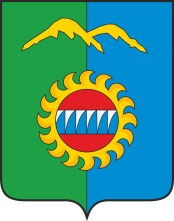 Дивногорский городской Совет депутатовРЕШЕНИЕ      16.02.2022                                             г. Дивногорск                                   № 19-_____-ГСО проведении публичных слушанийпо проекту решения городского Совета депутатов«О внесении изменений и дополнений в Устав городского округа город Дивногорск Красноярского края» 	С целью приведения положений Устава городского округа г.Дивногорск Красноярского края в соответствии требованиями федерального законодательства, на основании статей 28, 44 Федерального закона от 06.10.2003 №131-ФЗ «Об общих принципах организации местного самоуправления в Российской Федерации», статей 18, 63, 64 Устава города Дивногорска, городской Совет депутатов РЕШИЛ:	1. Вынести для обсуждения на публичных слушаниях проект решения «О внесении изменений и дополнений в Устав городского округа город Дивногорск Красноярского края» согласно приложению. 	Опубликовать проект решения в газете «Огни Енисея» и разместить его на официальном сайте администрации города Дивногорска в информационно-телекоммуникационной сети «Интернет».	2. Назначить публичные слушания по вопросу: «О проекте решения городского Совета депутатов «О внесении изменений и дополнений в Устав городского округа город Дивногорск Красноярского края» на 16 марта 2022 года в 16.00 часов.	Место проведения: г.Дивногорск, ул. Комсомольская, 2, зал заседаний.	3. Для организации и проведения публичных слушаний сформировать комиссию в следующем составе:Мурашов Ю.И. - Председатель городского Совета депутатов, председатель публичных слушаний.Коршун Е.Г. - депутат городского Совета депутатов, председатель постоянной комиссии по законности, правопорядку, защите прав граждан и информационной политике.3) Саттаров Н.С. - депутат городского Совета депутатов.4) Суренков Е.В.- депутат городского Совета депутатов.5) Кудашова С.В.- начальник отдела правового и кадрового обеспечения администрации города  (по согласованию).6) Любаневич Ю.Н. - консультант-юрист городского Совета депутатов, секретарь публичных слушаний.7) Сморгон А.Л. - председатель Общественной палаты г.Дивногорска            (по согласованию).	4. Назначить депутата  Коршун Е.Г. - докладчиком по вопросу, обсуждаемому на публичных слушаниях.	5. Пригласить для участия в публичных слушаниях жителей муниципального образования, обладающих избирательным правом, Главу города, представителей администрации города, органов государственной власти, юридических лиц, общественных организаций и средств массовой информации города.	6. Поручить Председателю городского Совета депутатов (Мурашов Ю.И.) обеспечить официальную публикацию в газете «Огни Енисея» извещения граждан о проведении публичных слушаний с одновременным опубликованием установленного городским Советом депутатов порядка учета предложений по проекту нормативного правового акта, а также порядка участия граждан в его обсуждении и проекта решения городского Совета депутатов «О внесении изменений и дополнений в Устав городского округа город Дивногорск Красноярского края».7. Настоящее решение вступает в силу в день, следующий за днем его опубликования в газете «Огни Енисея» и подлежит размещению в информационно-телекоммуникационной сети «Интернет» на официальном сайте администрации города Дивногорска.Глава города						                    С.И.Егоров   Председатель городского Совета депутатов 	 		                     Ю.И.Мурашов		Приложение 						к решению городского Совета депутатов                               				 от 16.02.2022  №19-121- ГС                                                                  ПроектГородской округ г.Дивногорск Красноярского краяДивногорский городской Совет депутатовР Е Ш Е Н И Е     _______.2022              	                   г.Дивногорск                                        № ______-ГСО внесении изменений и дополнений в Устав городского округа город Дивногорск Красноярского краяС целью приведения отдельных положений Устава городского округа город Дивногорск Красноярского края в соответствие с требованиями Федерального закона от 06.10.2003 года №131-ФЗ «Об общих принципах организации местного самоуправления в Российской Федерации»                     (в редакции от 30.04.2021 N 116-ФЗ, от 11.06.2021 N 170-ФЗ, от 01.07.2021 N 289-ФЗ, от 02.07.2021 N 304-ФЗ, от 30.12.2021 N 492-ФЗ), руководствуясь статьями 26, 63 Устава города, городской Совет депутатов РЕШИЛ:Внести в Устав городского округа город Дивногорск  Красноярского края (далее – Устав) следующие изменения и дополнения:В пункте 1 статьи 7:а) подпункт 4 дополнить вторым абзацем в следующей редакции: «Осуществление муниципального контроля за исполнением единой теплоснабжающей организацией обязательств по строительству, реконструкции и (или) модернизации объектов теплоснабжения.»;б) в подпункте 5 слова «за сохранностью автомобильных дорог местного значения» заменить словами «на автомобильном транспорте и в дорожном хозяйстве»;в) подпункт 25 изложить в следующей редакции:  «25) утверждение правил благоустройства территории городского округа, осуществление муниципального контроля в сфере благоустройства, предметом которого является соблюдение правил благоустройства территории городского округа, в том числе требований к обеспечению доступности для инвалидов объектов социальной, инженерной и транспортной инфраструктур и предоставляемых услуг (при осуществлении муниципального контроля в сфере благоустройства может выдаваться предписание об устранении выявленных нарушений обязательных требований, выявленных в ходе наблюдения за соблюдением обязательных требований (мониторинга безопасности), организация благоустройства территории городского округа в соответствии с указанными правилами, а также организация использования, охраны, защиты, воспроизводства городских лесов, лесов особо охраняемых природных территорий, расположенных в границах  городского округа»; г) в подпункте 30 слова «использования и охраны» заменить словами «охраны и использования»;   д) подпункт 40 дополнить подпунктами 40.1 и 40.2 в следующей редакции:   «40.1) принятие решений о создании, об упразднении лесничеств, создаваемых в их составе участковых лесничеств, расположенных на землях населенных пунктов городского округа, установлении и изменении их границ, а также осуществление разработки и утверждения лесохозяйственных регламентов лесничеств, расположенных на землях населенных пунктов;  40.2) осуществление мероприятий по лесоустройству в отношении лесов, расположенных на землях населенных пунктов городского округа;»;  е) в подпункте 43 слова «, проведение открытого аукциона на право заключить договор о создании искусственного земельного участка» исключить; ж) подпункт 46 изложить в новой редакции:  «46) принятие решений и проведение на территории муниципального, городского округа мероприятий по выявлению правообладателей ранее учтенных объектов недвижимости, направление сведений о правообладателях данных объектов недвижимости для внесения в Единый государственный реестр недвижимости.».1.2. В пункте 4 статьи 18:   а) абзац второй дополнить словами «, в том числе посредством его размещения на официальном сайте органа местного самоуправления в информационно-телекоммуникационной сети "Интернет"» (далее в настоящей статье - официальный сайт)»;  б) в абзаце третьем слова «либо с иными материалами, знакомство с которыми необходимо для эффективного участия граждан в публичных слушаниях» заменить словами «о возможности представления жителями муниципального образования своих замечаний и предложений по вынесенному на обсуждение проекту муниципального правового акта, в том числе посредством официального сайта органа»;  в) абзац четвертый дополнить словами «, в том числе посредством их размещения на официальном сайте».1.3. В пункте 1 статьи 29 подпункт 7 изложить в следующей редакции:  «7) прекращения гражданства Российской Федерации либо гражданства иностранного государства - участника международного договора Российской Федерации, в соответствии с которым иностранный гражданин имеет право быть избранным в органы местного самоуправления, наличия гражданства (подданства) иностранного государства либо вида на жительство или иного документа, подтверждающего право на постоянное проживание на территории иностранного государства гражданина Российской Федерации либо иностранного гражданина, имеющего право на основании международного договора Российской Федерации быть избранным в органы местного самоуправления, если иное не предусмотрено международным договором Российской Федерации;».1.4. В  пункте 1 статьи 39 подпункт 9 изложить в следующей редакции:  «9) прекращения гражданства Российской Федерации либо гражданства иностранного государства - участника международного договора Российской Федерации, в соответствии с которым иностранный гражданин имеет право быть избранным в органы местного самоуправления, наличия гражданства (подданства) иностранного государства либо вида на жительство или иного документа, подтверждающего право на постоянное проживание на территории иностранного государства гражданина Российской Федерации либо иностранного гражданина, имеющего право на основании международного договора Российской Федерации быть избранным в органы местного самоуправления, если иное не предусмотрено международным договором Российской Федерации;».1.5. Статью 43.1. Муниципальный контроль изложить в следующей редакции:  «Статья 43.1. Муниципальный контроль1. Администрация города организует и осуществляет муниципальный контроль за соблюдением требований, установленных муниципальными правовыми актами, принятыми по вопросам местного значения, а в случаях, если соответствующие виды контроля отнесены федеральными законами к полномочиям органов местного самоуправления, также муниципальный контроль за соблюдением требований, установленных федеральными законами, законами Красноярского края.   2. Организация и осуществление видов муниципального контроля регулируются Федеральным законом от 31 июля 2020 года N 248-ФЗ                    «О государственном контроле (надзоре) и муниципальном контроле в Российской Федерации».1.6. В части 1 статьи 48-1 подпункт 5 дополнить абзацем вторым изложив в следующей редакции: «Минимальная продолжительность ежегодного оплачиваемого отпуска, используемого лицом, замещающим муниципальную должность на постоянной основе, в году, за который предоставляется ежегодный оплачиваемый отпуск, составляет 28 календарных дней.».1.7. Статью 49 дополнить пунктом 4 изложив в следующей редакции:  «4. Оценка регулирующего воздействия проектов муниципальных нормативных правовых актов проводится в целях выявления положений, вводящих избыточные обязанности, запреты и ограничения для субъектов предпринимательской и иной экономической деятельности или способствующих их введению, а также положений, способствующих возникновению необоснованных расходов субъектов предпринимательской и иной экономической деятельности и местного бюджета.».2. Настоящее решение подлежит государственной регистрации.3. Контроль за исполнением настоящего решения возложить на постоянную комиссию по законности, правопорядку, защите прав граждан и информационной политике (Коршун Е.Г.).4. Настоящее решение о внесении изменений и дополнений в Устав города подлежит официальному опубликованию после его государственной регистрации в течение семи дней со дня его поступления из Управления Министерства юстиции Российской Федерации по Красноярскому краю и вступает в силу после официального опубликования.Глава  города                                                                             С.И.ЕгоровПредседатель городского Совета депутатов                                                  Ю.И.МурашовПояснительная записка к проекту решения «О внесении изменений и дополнений в Устав городского округа город Дивногорск Красноярского края»	С целью приведения положений Устава г.Дивногорска в соответствие с требованиями федерального закона от 06.10.2003 года №131-ФЗ «Об общих принципах организации местного самоуправления в Российской Федерации» (в редакции законов от 30.12.2020 N 518-ФЗ, от 30.04.2021 N 116-ФЗ, от 11.06.2021 N 170-ФЗ, от 01.07.2021 N 289-ФЗ, от 02.07.2021 N 304-ФЗ, от 30.12.2021 N 492-ФЗ, Закона края от 26.06.2008 №6-1832 «О гарантиях осуществления полномочий депутата, члена выборного органа местного самоуправления, выборного должностного лица местного самоуправления в Красноярском крае»	проектом решения предлагается внести изменения в 7 статей Устава города, которые отражают последние изменения действующего законодательства на 01.01.2022 года в форме точного воспроизведения положений федерального и краевого законов, а также предложений депутатов городского Совета и администрации города.	1.В соответствии с изменениями в статье 16 ФЗ №131 в статью 7 Устава «Вопросы местного значения городского округа» предлагается внести в подпункты 4,5,25,30,40,43,46 изменения с целью уточнения вопросов городского округа.2. В соответствии с изменениями в статье 28 ФЗ №131 в статью 18 Устава предлагается внести изменения по вопросам использования сети Интернет при организации и проведении публичных слушаний.3. В соответствии с изменениями в статьях 36 и 40 ФЗ №131 в статью 29 и 39 Устава предлагается внести изменения по вопросам досрочного прекращения полномочий главы города и депутатов при прекращении гражданства Российской Федерации либо наличия гражданства (подданства), вида на жительство иностранного государства.4. В связи с принятием Федерального закона N 248-ФЗ «О государственном контроле (надзоре) и муниципальном контроле в Российской Федерации» предлагается статью 43.1. Муниципальный контроль изложить в новой редакции.5. В соответствии со статьей 5 Закона края от 26.06.2008 №6-1832 «О гарантиях осуществления полномочий депутата, члена выборного органа местного самоуправления, выборного должностного лица местного самоуправления в Красноярском крае» предлагается в статью 48-1 внести дополнения о минимальной продолжительности 28 календарных дней ежегодного оплачиваемого отпуска, используемого лицом, замещающим муниципальную должность на постоянной основе.6. В соответствии с изменениями в статье 40 ФЗ №131 в статью 49 Устава предлагается внести дополнения по вопросу оценки регулирующего воздействия проектов муниципальных нормативных правовых актов.